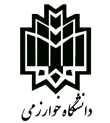 فرم تحویل پایان نامه / رسالهCD یا ن             نام و نام خانوداگی دانشجو:                                                                                    شماره دانشجویی:امضاء دانشجو                                                                                                                     لطفاً،  پس از تأئید اساتید راهنما و مشاور فرم مربوطه را جهت انجام امور فارغ التحصیلی به آموزش دانشکده تحویل نمائید.                 امضاء استادتاریخ تحویلراهنما / مشاورنام استادردیف123